Fotocopia para la Aplicación de Universidad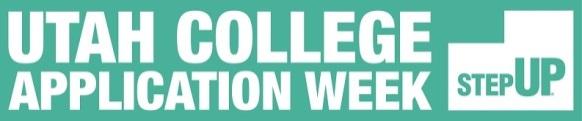 Instrucciones: Estudiantes, completen esta fotocopia para la aplicación de universidad y tráiganlo con ustedes en el día que su escuela tiene el evento de Aplicación de Universidad.  Es posible que necesiten preguntarle a alguien en su familia, consejero de escuela, o cualquier otro adulto en el que confíes que te ayude a contestar todas las preguntas.  Asegúrate que mantengas esta información en un lugar seguro ya que tiene información personal.Información PersonalNombre: ________________________________________		Cumpleaños: ___________________________________Teléfono: _____________________________________		Correo Electrónico: ______________________________________*Número de Seguro Social: ______________________		*Estado de Ciudadanía: ___________________________* Si no tienes un número de seguro social o residencia legal, o si no sabes tú ciudadanía, por favor habla con tu consejero/a. Hay oportunidades y posibilidades para pagar matrícula estatal. Género: ___________________________________		Etnicidad: ___________________________________Número y Estado de Licencia de Conducción o Número de Identificación de Utah: __________________________________________________ * Este número se usa para determinar residencia estatal de UtahNombre de Contacto de Emergencia Teléfono: _________________________________________________________Académicos Primera Opción de Universidad: ________________________________________________ Costo de Aplicación: __________	Segunda Opción de Universidad: ________________________________________________ Costo de Aplicación:  __________Intento de Especialización /Materia de Estudio: _______________________________________________________________*Pon “Indeciso” si no estás seguro/a sobre tu plan de estudio. ¿Cuándo quieres empezar la Universidad? (Circula uno) Verano 2017    u   Otoño 2017    u    OtroFecha de Graduación de tu Escuela Secundaria: _______________________Calificación del examen ACT: _____________________________	Promedio de Calificaciones: ______________________¿Has tomado clases de Inscripción concurrente?  (Circula uno) 	Si    o    No	 Si es así, por favor lista las clases y la escuela: ________________________________________________________________________*Si estás tomando clases de Inscripción Concurrente en este momento y deseas aplicar a esa universidad, por favor habla con tu consejero/a porque tal vez no necesites pagar el costo de la aplicación. Si aplican, lista las actividades extracurriculares, o clubs, años que has participado, posiciones de liderazgo y premios:  ______________________________________________________________________________________________________________________________________________________________________________________________________________________________________________________________________________________________________________________________________________________________________________________________Escribe tu historia laboral, la compañía, tu puesto, y los años que has estado empleado: ________________________________________________________________________________________________________________________________________________________________________________________________________________________________________________________________________¿Has ordenado un expediente académico de la oficina de registro?         Si   o   NoOtras notas: ____________________________________________________________________________________________________________________